	Probusclub  De Heuvelrug 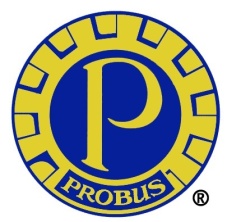 	 Secretariaat:  maarten@stratenus.nl                           Jaarverslag 2014LedenbestandOp 1 januari bedroeg het aantal leden 29 met een gemiddelde leeftijd van 74,97. Dit jaar is ons één lid ontvallen.  Op 9 februari overleed John van Dijk na een periode van ziek zijn die de laatste weken in een stroomversnelling kwam. Op 17 augustus overleed Hilda Kop, echtgenote van Jan Kop.BestuurIn 2012 was het bestuur als volgt samengesteldVoorzitter                          Hubert SchrijnemakersVice-voorzitter                  Fred NijmanSecretaris                           Maarten StratenusPenningmeester               Joachem van der SchaafActiviteitencommissaris  Jaap FrijlinkHet bestuur is 5 maal in vergadering bijeen geweest om de club in goede banen te kunnen leiden. Verschillende keren is gesproken over het ledenbestand.Op de ALV van 17 januari werden de nieuwe, verbeterde statuten en huishoudelijk reglement aangenomen.Als voorbereiding op het lustrum in 2015 is een lustrumcommissie ingesteld bestaande uit Willem van Barneveld (vz), Alex van Binsbergen en Jan Vrij. Aan het eind van het jaar werd Jaap Frijlink aan de commissie toegevoegd.Reilen en zeilen van de ledenOp 9 februari overleed niet geheel onverwacht John van Dijk. In verband hiermee is de bijeenkomst op 14 februari niet doorgegaan. Helaas konden we geen nieuwe leden verwelkomen ondanks verschillende pogingen. Een potentieel lid bleek na het doorlopen van de procedure geen zin te hebben lid van onze club te worden en Wim Pieters die als kennismaker de zomerlunch heeft bijgewoond bleek vrijwel geen enkele vrijdag vrij te hebben in zijn agenda. Om die reden is de uitnodiging om lid te worden met instemming van beide zijden ingetrokken.  Wij eindigden het jaar met 28 leden.ActiviteitenHet officiële begin van het Probusjaar was de Algemene Ledenvergadering op  17 januari  waarna we op 24 januari in Hotel restaurant Oud London in Zeist ons jaardiner plaatsvond.  De organisatie en ambiance was perfect en iedereen was over het geheel zeer te spreken.Dit jaar werden 10 lezingen door eigen leden verzorgd en 8 door externe sprekers, waarvan een aantal als mogelijk nieuw lid werden gezien. In het voorjaar was er een excursie naar een bedrijf in Houten waar ons alles over digitale schoolborden werd uitgelegd en in het najaar voerde onze excursie naar Culemborg waar Gispen ons doel was. Na de lunch werd Culemborg ook op andere wijzen verkend. Beide heel geslaagde uitjes. In juli was de club voor de bekende zomerlunch in de tuin van Maarten en Antoinette Stratenus weer uitgenodigd, ditmaal onder een stralende zon die het festijn heerlijk deed uitlopen. Gelukkig was er ook nog een nazatenbijeenkomst. In november sprak de zoon van Linse van der Burg over interventieradiologie.Gemiddeld was er 75 % van de leden aanwezig. Dat is weer een verbetering ten opzichte van het vorige jaar.Leersum, 31 december 2014Maarten Stratenus, secretaris